ՆԱԽԱԳԻԾՀԱՅԱՍՏԱՆԻ ՀԱՆՐԱՊԵՏՈՒԹՅԱՆ ՎԱՐՉԱՊԵՏԻ Ո Ր Ո Շ Ո Ւ Մ--------------------- 2019 թվականի, N________-ՆՈՍՏԻԿԱՆՈՒԹՅԱՆ ԴՐՈՇԻ ԵՎ ԶԻՆԱՆՇԱՆԻ ԿԱՆՈՆԱԴՐՈՒԹՅՈՒՆԸ ԵՎ ԴՐԱՆՑ ՆԿԱՐԱԳՐՈՒԹՅՈՒՆԸ ՀԱՍՏԱՏԵԼՈՒ ՄԱՍԻՆ «Ոստիկանության մասին» օրենքի 3.1-ին հոդվածի 2-րդ մասի համաձայն՝       1. Հաստատել՝       1)    Հայաստանի Հանրապետության ոստիկանության դրոշի կանոնադրությունը՝ համաձայն հավելված 1-ի,        2)   Հայաստանի Հանրապետության ոստիկանության դրոշի նկարագրությունը՝ համաձայն հավելված 2-ի,       3) Հայաստանի Հանրապետության ոստիկանության զինանշանի կանոնադրությունը՝ համաձայն հավելված 3-ի,       4)  Հայաստանի Հանրապետության ոստիկանության զինանշանի նկարագրությունը՝ համաձայն  հավելված 4-ի,       2.Սույն որոշումն ուժի մեջ է մտնում պաշտոնական հրապարակմանը հաջորդող օրվանից: Հայաստանի Հանրապետության                                                 Ն. Փաշինյան            վարչապետ                                                            «    »  __________2019թ.	     						                Երևան		   ՀԱՎԵԼՎԱԾ 1                ՀՀ վարչապետի 2019թ.<< ____>> _______ N_____Ն որոշմանՀԱՅԱՍՏԱՆԻ ՀԱՆՐԱՊԵՏՈՒԹՅԱՆ ՈՍՏԻԿԱՆՈՒԹՅԱՆ ԴՐՈՇԻ ԿԱՆՈՆԱԴՐՈՒԹՅՈՒՆԸՀայաստանի Հանրապետության ոստիկանության դրոշը (այսուհետ՝ Դրոշ) պատվի և արժանապատվության, արիության և նվիրումի խորհրդանիշ է։ Դրոշը ոստիկանության յուրաքանչյուր աշխատակցի սրբազան պարտքի հիշեցումն է՝ հայրենիքին անձնուրաց ծառայելու, յուրաքանչյուր մարդու կյանքը, իրավունքները, ազատություններն ու օրինական շահերը պաշտպանելու, հասարակական կարգը պահպանելու և հասարակական անվտանգությունն ապահովելու մասին:Դրոշը Հայաստանի Հանրապետության ոստիկանությանը հանձնում է Հայաստանի Հանրապետության վարչապետը կամ նրա կողմից լիազորված անձը:Դրոշի հետ միասին հանձնվում է նաև Հայաստանի Հանրապետության վարչապետի ստորագրությամբ վկայագիր:Դրոշը մշտապես պահվում է Հայաստանի Հանրապետության ոստիկանությունում:Դրոշի պահման, պահպանման և օգտագործման կարգը սահմանում է Հայաստանի Հանրապետության ոստիկանության պետը:Հայաստանի Հանրապետության ոստիկանության անձնակազմը պարտավոր է պահպանել և պաշտպանել դրոշը:                                                                                                                                                       ՀԱՎԵԼՎԱԾ 2ՀՀ վարչապետի 2019թ.<< ____>> ________ N_____Ն որոշմանՀԱՅԱՍՏԱՆԻ ՀԱՆՐԱՊԵՏՈՒԹՅԱՆ ՈՍՏԻԿԱՆՈՒԹՅԱՆ ԴՐՈՇԻՆԿԱՐԱԳՐՈՒԹՅՈՒՆՀայաստանի Հանրապետության ոստիկանության դրոշը (այսուհետ՝ Դրոշ) (համաձայն ձևի)  բաղկացած է երկդեմ պաստառից և ծոպափնջերով քուղերից։ Դրոշի պաստառն ուղղանկյունաձև է, երկարությունը՝ 1450մմ, լայնությունը՝ 1150մմ:Կարված է երկտակ մետաքսե մուգ բալագույն կտորից (կտորի գույնի համակարգչային հարաբերակցությունն է՝ M=100%, Y=20%, K=50%)՝ երեք կողմից երիզված ոսկեգույն ծոպերով:  Պաստառի երեսի կողմի վերին ձախ անկյունում պատկերված է Հայաստանի Հանրապետության պետական դրոշը՝ 500մմ երկարությամբ և 400մմ բարձրությամբ:Պաստառի կենտրոնական մասում ոսկեգույն մետաքսաթելով ասեղնագործված են «ՀԱՅԱՍՏԱՆԻ ՀԱՆՐԱՊԵՏՈՒԹՅԱՆ ՈՍՏԻԿԱՆՈՒԹՅՈՒՆ» բառերը, տառերի բարձրությունը 7մմ է, լայնությունը՝ 5մմ:Պաստառի հակառակ կողմի կենտրոնական մասում պատկերված է Հայաստանի Հանրապետության ոստիկանության մետաքսակար զինանշանը՝ 450մմ բարձրությամբ և 250մմ լայնությամբ:ՀՀ ոստիկանության զինանշանի տակ, պաստառի երկայնքով, ոսկեգույն մետաքսաթելով ասեղնագործված են «ՀԱՆՈՒՆ ԻՐԱՎԱԿԱՐԳԻ ԵՎ ՕՐԻՆԱԿԱՆՈՒԹՅԱՆ» բառերը, տառերի բարձրությունը 4մմ է, լայնությունը՝ 3մմ:ՁևՀԱՅԱՍՏԱՆԻ ՀԱՆՐԱՊԵՏՈՒԹՅԱՆ ՈՍՏԻԿԱՆՈՒԹՅԱՆ ԴՐՈՇԻ ՊԱՏԿԵՐԸ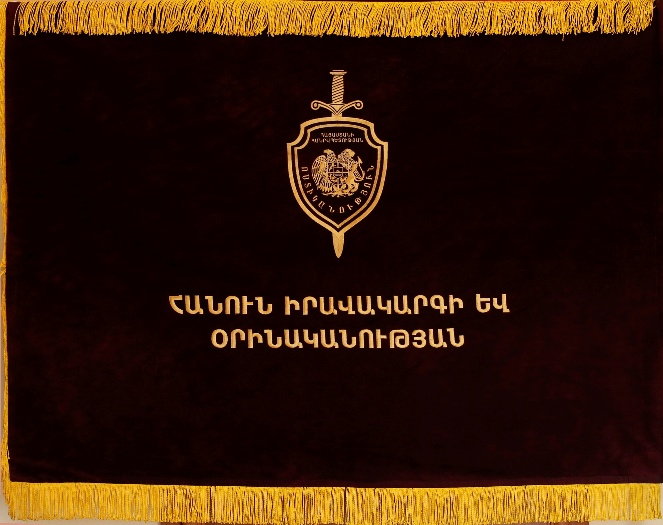 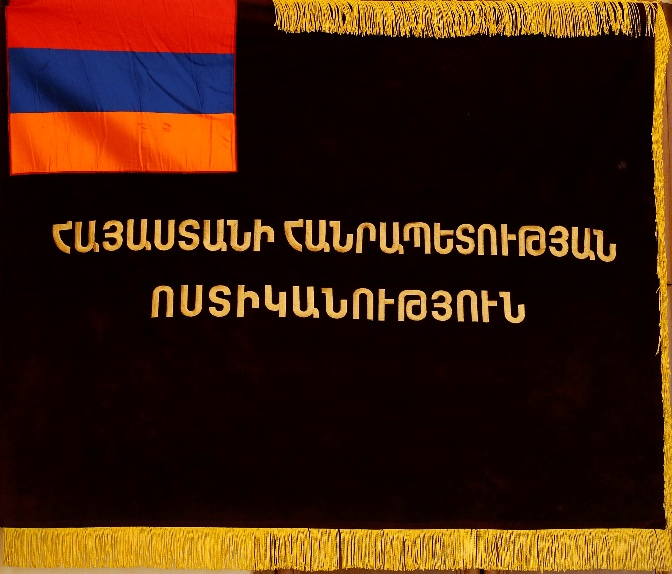 ՀԱՎԵԼՎԱԾ 3ՀՀ վարչապետի 2019թ.<< ____>> ________ N_____Ն որոշմանՀԱՅԱՍՏԱՆԻ ՀԱՆՐԱՊԵՏՈՒԹՅԱՆ ՈՍՏԻԿԱՆՈՒԹՅԱՆ ԶԻՆԱՆՇԱՆԻ ԿԱՆՈՆԱԴՐՈՒԹՅՈՒՆ1.   Հայաստանի Հանրապետության ոստիկանության զինանշանը (այսուհետ՝ Զինանշան) անձանց՝ Հայաստանի Հանրապետության ոստիկանության ծառայող (աշխատող) և զինծառայող հանդիսանալու, ինչպես նաև սպառազինության, տեխնիկայի և այլ գույքի Հայաստանի Հանրապետության ոստիկանությանը պատկանելությունը մատնանշող խորհրդանիշ է:2. Զինանշանը դրվում է Հայաստանի Հանրապետության ոստիկանության պետի աշխատասենյակում, ինչպես նաև պատկերվում է Հայաստանի Հանրապետության ոստիկանության դրոշի (դրոշակի) վրա։3. Զինանշանի պատկերը զետեղվում է Հայաստանի Հանրապետության ոստիկանության կենտրոնական ապարատի վարչությունների և ինքնուրույն բաժինների, կենտրոնական ապարատի անմիջական ենթակայության ստորաբաժանումների, ոստիկանության Երևան քաղաքի, մարզային վարչությունների և դրանց ենթակա ստորաբաժանումների, ոստիկանության ուսումնական հաստատությունների, ինչպես նաև ոստիկանության զորքերի և ենթակա ստորաբաժանումների անկյունադրոշմակների կամ անկյունադրոշմակով դրոշմաթղթերի վրա:     Զինանշանի պատկերն օրենքով սահմանված կարգով օգտագործվում է նաև Հայաստանի Հանրապետության ոստիկանության ծառայողների և ոստիկանության զորքերի զինծառայողների համազգեստների տարբերանշանների ու առանձնանշանների, ծառայողական վկայականների, ինչպես նաև անվանական զենքի վրա։4. Զինանշանի պատկերը կարող է կիրառվել տպագրական, գովազդային-տեղեկատվական և հուշանվերային արտադրանքի (ծրագրեր, օրացույցներ, կրծքանշաններ, ժամացույցներ, թղթապանակներ և այլն), տեսաժապավենների վրա՝ համաձայնեցնելով Հայաստանի Հանրապետության ոստիկանության հետ:5. Զինանշանի պատկերի կիրառման այլ դեպքերը սահմանվում են Հայաստանի Հանրապետության ոստիկանության պետի կողմից։ՀԱՎԵԼՎԱԾ 4ՀՀ վարչապետի 2019թ.<< ____>> ________ N_____Ն որոշմանՀԱՅԱՍՏԱՆԻ ՀԱՆՐԱՊԵՏՈՒԹՅԱՆ ՈՍՏԻԿԱՆՈՒԹՅԱՆ ԶԻՆԱՆՇԱՆԻՆԿԱՐԱԳՐՈՒԹՅՈՒՆՀայաստանի Հանրապետության ոստիկանության զինանշանը (այսուհետ` Զինանշան) (համաձայն ձևի) բաղկացած է սրից և վահանից (սուրը խորհրդանշում է ուժ և հարկադրանք,իսկ վահանը՝ պաշտպանություն, անվտանգություն): Զինանշանի լայնության և երկարության հարաբերությունն է՝ 1 : 2:Զինանշանի վերին մասում նշած է «ՀԱՅԱՍՏԱՆԻ ՀԱՆՐԱՊԵՏՈՒԹՅԱՆ», իսկ ստորին մասում՝ «ՈՍՏԻԿԱՆՈՒԹՅՈՒՆ» բառերը:Արույրից պատրաստված վահանի կենտրոնում Հայաստանի Հանրապետության զինանշանն է: Վահանի եզրին կից շրջանակն ունի խորություն, որը լցված է Հայաստանի Հանրապետության դրոշի եռագույն արծնով: Վահանի միջով անցնող սուրը, որը զինանշանի վրա երևում է իր ծայրով և բռնակով, նույնպես պատրաստված է արույրից: Բռնակն ունի 10 ուռուցիկ փաթույթ և վահանի մոտ սահմանափակվում է երկկողմանի երիզով: Զինանշանի հիմնական գույնը ոսկեգույնն է:Արույրից պատրաստված զինանշանը տեղադրվում է բարձր որակի մուգ շագանակագույն փայտե պատվանդանի վրա:ՁևՀԱՅԱՍՏԱՆԻ ՀԱՆՐԱՊԵՏՈՒԹՅԱՆ ՈՍՏԻԿԱՆՈՒԹՅԱՆ ԶԻՆԱՆՇԱՆԻ ՊԱՏԿԵՐԸ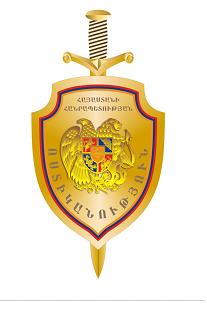 